Додаток 2Затверджено розпорядження голови Боратинської сільської ради від 07 жовтня 2020 року № 113/1.2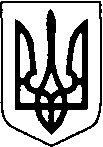 БОРАТИНСЬКА СІЛЬСЬКА  РАДА ЛУЦЬКОГО РАЙОНУ  ВОЛИНСЬКОЇ  ОБЛАСТІ вул.Центральна,15, с.Боратин, 45605, тел.(0332) 705335, тел./факс (0332) 291986, е-mail: boratyn.sr@gmail.com код ЄДРПОУ 04332207дата видачі № реєстраційний номер                  на № _________ від ___________ДОВІДКАпро підтвердження адреси об’єкта нерухомого майнавидана Боратинською сільською радою громадянину/-ці Прізвище, ім’я, по батькові, дата народження, жителю села __________ Луцького району Волинської області про те, що належному йому /їй будинку з господарськими будівлями та спорудами в селі ___________ Луцького району Волинської області присвоєно адресу: село________________ вулиця ________________ будинок № ________.Будівля розташована на земельній ділянці з кадастровим номером ______________________, що належить Прізвище, ім’я, по батькові власника.Довідка видана за місцем вимоги. Контактний номер телефонуБОРАТИНСЬКА СІЛЬСЬКА  РАДА ЛУЦЬКОГО РАЙОНУ  ВОЛИНСЬКОЇ  ОБЛАСТІ вул.Центральна,15, с.Боратин, 45605, тел.(0332) 705335, тел./факс (0332) 291986, е-mail: boratyn.sr@gmail.com код ЄДРПОУ 04332207дата видачі № реєстраційний номер                  на № _________ від ___________ДОВІДКАпро підтвердження адреси земельної ділянкивидана громадянину/-ці Прізвище, ім’я, по батькові, дата народження, жителю села __________ Луцького району Волинської області про те, що належній йому /їй земельній ділянці з кадастровим номером __________________________________ в селі ___________ Луцького району Волинської області присвоєно адресу: село________________ вулиця ________________ будинок № ________.Забудова на ділянці відсутня.Довідка видана за місцем вимоги. Контактний номер телефонуБОРАТИНСЬКА СІЛЬСЬКА  РАДА ЛУЦЬКОГО РАЙОНУ  ВОЛИНСЬКОЇ  ОБЛАСТІ вул.Центральна,15, с.Боратин, 45605, тел.(0332) 705335, тел./факс (0332) 291986, е-mail: boratyn.sr@gmail.com код ЄДРПОУ 04332207дата видачі № реєстраційний номер                  на № _________ від ___________ДОВІДКАна прийняття спадщини видана громадянину/-ці Прізвище, ім’я, по батькові, дата народження, що проживає за адресою _____________________ про те, що інформація про спадкове майно,   в якому до дня своєї смерті був зареєстрований та проживав спадкодавець Прізвище, ім’я, по батькові.Що належить до спадкового майнаЗ ким проживав спадкодавець?Чи посвідчувався заповіт?Чи наявне право власності на майноПерелік спадкоємців, що прийняли спадщину шляхом спільного проживання.Інформація надана на підставі відомостей наявних в Боратинській сільській раді станом на дату видачі.Довідка видана за місцем вимоги Контактний номер телефонуБОРАТИНСЬКА СІЛЬСЬКА  РАДА ЛУЦЬКОГО РАЙОНУ  ВОЛИНСЬКОЇ  ОБЛАСТІ вул.Центральна,15, с.Боратин, 45605, тел.(0332) 705335, тел./факс (0332) 291986, е-mail: boratyn.sr@gmail.com код ЄДРПОУ 04332207дата видачі № реєстраційний номер                  на № _________ від ___________ДОВІДКАдля отримання допомоги  на похованняПрізвище, ім’я, по батькові померлого, помер «___» _______________ місяця ______ року, про що в книзі державної реєстрації актів про смерть громадян «____» __________ місяця ______року зроблено актовий запис № __.Місце смерті ______________________________		   ______________________________.     Довідка видана за місцем вимоги Контактний номер телефонуБОРАТИНСЬКА СІЛЬСЬКА  РАДА ЛУЦЬКОГО РАЙОНУ  ВОЛИНСЬКОЇ  ОБЛАСТІ вул.Центральна,15, с.Боратин, 45605, тел.(0332) 705335, тел./факс (0332) 291986, е-mail: boratyn.sr@gmail.com код ЄДРПОУ 04332207дата видачі № реєстраційний номер                  на № _________ від ___________ДОВІДКАпро підтвердження місця проживання та ведення спільного господарствавидана громадянину/-ці Прізвище, ім’я, по батькові, дата народження, жителю села __________ Луцького району Волинської області про те, що заходи з поховання померлого/-ої «дата смерті» Прізвище, ім’я, по батькові померлого/-ої, здійснено заявником.Померлий/-а Прізвище, ім’я, по батькові померлого/-ої була вид родинного зв’язку Прізвище, ім’я, по батькові заявника. Вищезгадані особи до дня смерті Прізвище, ім’я, по батькові померлого/-ої вели спільне господарство за адресою: адреса місця спільного проживання.Довідка видана за місцем вимоги БОРАТИНСЬКА СІЛЬСЬКА  РАДА ЛУЦЬКОГО РАЙОНУ  ВОЛИНСЬКОЇ  ОБЛАСТІ вул.Центральна,15, с.Боратин, 45605, тел.(0332) 705335, тел./факс (0332) 291986, е-mail: boratyn.sr@gmail.com код ЄДРПОУ 04332207дата видачі № реєстраційний номер                  на № _________ від ___________ДОВІДКАпро фактичне надходження коштів до місцевого бюджету від сплати за ліцензію на право роздрібної торгівлі алкогольними напоями та тютюновими виробамивидана Боратинською сільською радою фізичній особі-підприємцю  Прізвище, ім’я, по батькові (код),/юридичній особі (код ЄДРПОУ) що здійснює господарську діяльність за адресою: __________________________________ про те, що кошти за ліцензію на право роздрібної торгівлі алкогольними напоями та тютюновими виробами (ліцензія № ___________________) надійшли на рахунок Боратинської сільської ради в сумі _________ грн. Квитанція про оплату/платіжне доручення від ___ _______________ 202_ року. Сільський голова                                                                         Сергій   ЯРУЧИКГоловний бухгалтер							  Олена САВЧУККонтактний номер телефонуБОРАТИНСЬКА СІЛЬСЬКА  РАДА ЛУЦЬКОГО РАЙОНУ  ВОЛИНСЬКОЇ  ОБЛАСТІ вул.Центральна,15, с.Боратин, 45605, тел.(0332) 705335, тел./факс (0332) 291986, е-mail: boratyn.sr@gmail.com код ЄДРПОУ 04332207дата видачі № реєстраційний номер                  на № _________ від ___________ДОВІДКАпро членство в особистому селянському господарствівидана громадянину/-ці Прізвище, ім’я, по батькові, дата народження, що проживає за адресою: село ___________вулиця______________, будинок ______________Прізвище, ім’я, по батькові заявника, є членом особистого селянського господарства. Згідно даних погосподарського обліку, особовий рахунок ____________, сім’я користується земельною ділянкою, площею _____ га.Земельна частка (пай) громадянину/-ці Прізвище, ім’я, по батькові, на території Боратинської сільської ради не виділявся.Інформація надана на підставі відомостей наявних в Боратинській сільській раді станом на дату видачі.Довідка видана за місцем вимоги Контактний номер телефонуБОРАТИНСЬКА СІЛЬСЬКА  РАДА ЛУЦЬКОГО РАЙОНУ  ВОЛИНСЬКОЇ  ОБЛАСТІ вул.Центральна,15, с.Боратин, 45605, тел.(0332) 705335, тел./факс (0332) 291986, е-mail: boratyn.sr@gmail.com код ЄДРПОУ 04332207дата видачі № реєстраційний номер                  на № _________ від ___________ДОВІДКАпро припинення ведення особистого селянського господарствавидана громадянину/-ці Прізвище, ім’я, по батькові, дата народження, що проживає за адресою: село ___________вулиця______________, будинок ______________Прізвище, ім’я, по батькові заявника, не є членом особистого селянського господарства, на підставі рішення виконавчого комітету Боратинської сільської ради від ________________  № ___.  Земельний пай та земельна ділянка для ведення особистого селянського господарства громадянину/-ці Прізвище, ім’я, по батькові, на території Боратинської сільської ради не виділявся.Інформація надана на підставі відомостей наявних в Боратинській сільській раді станом на дату видачі.Довідка видана за місцем вимоги Контактний номер телефонуБОРАТИНСЬКА СІЛЬСЬКА  РАДА ЛУЦЬКОГО РАЙОНУ  ВОЛИНСЬКОЇ  ОБЛАСТІ вул.Центральна,15, с.Боратин, 45605, тел.(0332) 705335, тел./факс (0332) 291986, е-mail: boratyn.sr@gmail.com код ЄДРПОУ 04332207дата видачі № реєстраційний номер                  на № _________ від ___________ХАРАКТЕРИСТИКАвидана Боратинською сільською радою на громадянина/-ку Прізвище, ім’я, по батькові, дата народження.Прізвище, ім’я, по батькові, дата народження, паспорт серія номер, ІПН (за наявності), проживає та зареєстрований за адресою:село ___________вулиця______________, будинок ______________Прізвище, ім’я, по батькові заявника, адміністративною комісією виконавчого комітету Боратинської сільської ради до адміністративної відповідальності не притягувався. Заяви та скарги щодо Прізвище, ім’я, по батькові заявника до Боратинської сільської ради не надходили.Інформація надана на підставі відомостей наявних в Боратинській сільській раді станом на дату видачі.Контактний номер телефонуБОРАТИНСЬКА СІЛЬСЬКА  РАДА ЛУЦЬКОГО РАЙОНУ  ВОЛИНСЬКОЇ  ОБЛАСТІ вул.Центральна,15, с.Боратин, 45605, тел.(0332) 705335, тел./факс (0332) 291986, е-mail: boratyn.sr@gmail.com код ЄДРПОУ 04332207дата видачі № реєстраційний номер                  на № _________ від ___________ДОВІДКАдля отримання додаткової соціальної відпусткивидана Боратинською сільською радою громадянці Прізвище, ім’я, по батькові, дата народження, що проживає за адресою: село ___________вулиця______________, будинок ______________Прізвище, ім’я, по батькові заявниці, має на утриманні ___ малолітніх/неповнолітніх дітей (ПІБ, дати народження). Сімейний стан, згідно державного реєстру актів цивільного стану станом на дата видачі довідки – розлучена. За інформацією матері та сусідів батько участі у вихованні дітей не приймає.Інформація надана на підставі відомостей наявних в Боратинській сільській раді станом на дату видачі.Довідка видана за місцем вимоги Контактний номер телефонуБОРАТИНСЬКА СІЛЬСЬКА  РАДА ЛУЦЬКОГО РАЙОНУ  ВОЛИНСЬКОЇ  ОБЛАСТІ вул.Центральна,15, с.Боратин, 45605, тел.(0332) 705335, тел./факс (0332) 291986, е-mail: boratyn.sr@gmail.com код ЄДРПОУ 04332207дата видачі № реєстраційний номер                  на № _________ від ___________ДОВІДКАгромадянам, що мають на утриманні дітейвидана Боратинською сільською радою громадянину/-ці Прізвище, ім’я, по батькові, дата народження, що проживає за адресою: село ___________вулиця______________, будинок ______________Прізвище, ім’я, по батькові заявника, має на утриманні ___ малолітніх/неповнолітніх дітей (ПІБ, дати народження). Довідка видана за місцем вимоги Контактний номер телефонуБОРАТИНСЬКА СІЛЬСЬКА  РАДА ЛУЦЬКОГО РАЙОНУ  ВОЛИНСЬКОЇ  ОБЛАСТІ вул.Центральна,15, с.Боратин, 45605, тел.(0332) 705335, тел./факс (0332) 291986, е-mail: boratyn.sr@gmail.com код ЄДРПОУ 04332207дата видачі № реєстраційний номер                  на № _________ від ___________ДОВІДКАпро утримання господарствавидана Боратинською сільською радою громадянину/-ці Прізвище, ім’я, по батькові, дата народження, що проживає за адресою: село ___________вулиця______________, будинок ______________Згідно даних погосподарського обліку особовий рахунок ____________, сім’я заявника користується земельною ділянкою, площею _____ га., в господарстві утримують ВРХ (перелік худоби). Інформація надана на підставі відомостей наявних в Боратинській сільській раді станом 01.01.2020.Довідка видана за місцем вимоги Контактний номер телефонуБОРАТИНСЬКА СІЛЬСЬКА  РАДА ЛУЦЬКОГО РАЙОНУ  ВОЛИНСЬКОЇ  ОБЛАСТІ вул.Центральна,15, с.Боратин, 45605, тел.(0332) 705335, тел./факс (0332) 291986, е-mail: boratyn.sr@gmail.com код ЄДРПОУ 04332207дата видачі № реєстраційний номер                  на № _________ від ___________ДОВІДКАпро здійснення доглядувидана громадянину/-ці Прізвище, ім’я, по батькові, дата народження, що проживає за адресою: село ___________вулиця______________, будинок ______________про те, що Прізвище, ім’я, по батькові, надає соціальні послуги/є опікуном, піклувальником/здійснює догляд за Прізвище, ім’я, по батькові, дата народження, що визнана/-ий недієздатним/обмежено дієздатним, відповідно до рішення (назва рішення).Інформація надана на підставі відомостей наявних в Боратинській сільській раді станом на дату видачі.Довідка видана за місцем вимоги.Контактний номер телефонуБОРАТИНСЬКА СІЛЬСЬКА  РАДА ЛУЦЬКОГО РАЙОНУ  ВОЛИНСЬКОЇ  ОБЛАСТІ вул.Центральна,15, с.Боратин, 45605, тел.(0332) 705335, тел./факс (0332) 291986, е-mail: boratyn.sr@gmail.com код ЄДРПОУ 04332207дата видачі № реєстраційний номер                  на № _________ від ___________ДОВІДКАпро відсутність претензій щодо підведення комунікаційвидана Боратинською сільською радою громадянину/-ці Прізвище, ім’я, по батькові, дата народження, що проживає за адресою: село ___________вулиця______________, будинок ______________про те, що Боратинська сільська рада не заперечує щодо підведення комунікацій, а саме __________________ за адресою:  село ___________вулиця______________.Відновлення стану благоустрою покладається на заявника.Контактний номер телефонуБОРАТИНСЬКА СІЛЬСЬКА  РАДА ЛУЦЬКОГО РАЙОНУ  ВОЛИНСЬКОЇ  ОБЛАСТІ вул.Центральна,15, с.Боратин, 45605, тел.(0332) 705335, тел./факс (0332) 291986, е-mail: boratyn.sr@gmail.com код ЄДРПОУ 04332207дата видачі № реєстраційний номер                  на № _________ від ___________ДОВІДКАпро приналежність будинку до масивувидана громадянину/-ці Прізвище, ім’я, по батькові, дата народження, що проживає за адресою: село ___________вулиця______________, будинок ______________про те, що будинок за адресою:  село ___________ вулиця______________, будинок ______________ належить до масиву (назва масиву)Контактний номер телефонуБОРАТИНСЬКА СІЛЬСЬКА  РАДА ЛУЦЬКОГО РАЙОНУ  ВОЛИНСЬКОЇ  ОБЛАСТІ вул.Центральна,15, с.Боратин, 45605, тел.(0332) 705335, тел./факс (0332) 291986, е-mail: boratyn.sr@gmail.com код ЄДРПОУ 04332207дата видачі № реєстраційний номер                  на № _________ від ___________ДОВІДКАпро наявність земельних ділянок у фізичної особи, в тому числі паювидана Боратинською сільською радою громадянину/-ці Прізвище, ім’я, по батькові, дата народження, що проживає за адресою: село                                 ____вулиця                                                , будинок                                 ____Прізвище, ім’я, по батькові заявника,  має у власності земельні ділянки: у користуванні земельні ділянки: Інформація надана на підставі наявних у Боратинській сільській раді відомостей станом на дату видачі.Довідка видана за місцем вимоги.Контактний номер телефонуБОРАТИНСЬКА СІЛЬСЬКА  РАДА ЛУЦЬКОГО РАЙОНУ  ВОЛИНСЬКОЇ  ОБЛАСТІ вул.Центральна,15, с.Боратин, 45605, тел.(0332) 705335, тел./факс (0332) 291986, е-mail: boratyn.sr@gmail.com код ЄДРПОУ 04332207дата видачі № реєстраційний номер                  на № _________ від ___________ДОВІДКАдля нагородження почесним званням «Мати-героїня»видана громадянинці Прізвище, ім’я, по батькові, дата народження, що проживає за адресою: село ___________вулиця______________, будинок ______________про те, що вона дійсно народила ___ дітей та виховала до 8-річного віку __ дітей. Всі діти є рідними: Інформація про дітей (ПІБ, дата народження, адреса проживання)Контактний номер телефонуСпеціаліст-землевпорядник__________________________________________________       (підпис)                 (ім’я та прізвище)Спеціаліст-землевпорядник__________________________________________________       (підпис)                 (ім’я та прізвище)Посада особи, що видала довідку__________________________________________________       (підпис)                 (ім’я та прізвище)Керівник органу державної реєстрації
актів цивільного стану__________________________________________________(підпис)(ініціали та прізвище, посада)Посада особи, що видала довідку__________________________________________________Контактний номер телефону       (підпис)                 (ім’я та прізвище)Посада особи, що видала довідку__________________________________________________       (підпис)                 (ім’я та прізвище)Посада особи, що видала довідку__________________________________________________       (підпис)                 (ім’я та прізвище)Посада особи, що видала довідку__________________________________________________       (підпис)                 (ім’я та прізвище)Начальник служби у справах, сім’ї та соціального захисту населення__________________________________________________       (підпис)                 (ім’я та прізвище)Посада особи, що видала довідку__________________________________________________       (підпис)                 (ім’я та прізвище)Посада особи, що видала довідку__________________________________________________       (підпис)                 (ім’я та прізвище)Начальник служби у справах, сім’ї та соціального захисту населення __________________________________________________       (підпис)                 (ім’я та прізвище)Посада особи, що видала довідку__________________________________________________       (підпис)                 (ім’я та прізвище)Спеціаліст-землевпорядник__________________________________________________       (підпис)                 (ім’я та прізвище)– садівництва                                _________________    ,                   га;                                              кадастровий номер                     площа– будівництва та обслуговування житлового будинку, господарських будівель і споруд (присадибної ділянки)                                               _________________    ,                   га;                                                                            кадастровий номер                    площа– будівництва та обслуговування житлового будинку, господарських будівель і споруд (присадибної ділянки)                                               _________________    ,                   га;                                                                            кадастровий номер                    площа– індивідуального дачного будівництва                                  _________________    ,                   га;                                                                                    кадастровий номер                             площа– особистого селянського господарства                                 _________________    ,                   га;                                                                                          кадастровий номер                     площа– земельні частки (паї), виділені в натурі (на місцевості)                               _______ ,                   га;                                                                                                         кадастровий номер           площа– з них земельні частки (паї), виділені в натурі (на місцевості),які здаються в оренду                                _______ ,                   га;                                              кадастровий номер           площа– з них земельні частки (паї), виділені в натурі (на місцевості),які здаються в оренду                                _______ ,                   га;                                              кадастровий номер           площа– садівництва –                     га;                                 площа– будівництва та обслуговування житлового будинку, господарських будівель і споруд (присадибної ділянки) –                га;                                             площа– будівництва та обслуговування житлового будинку, господарських будівель і споруд (присадибної ділянки) –                га;                                             площа– індивідуального дачного будівництва –              га;                                                                        площа– особистого селянського господарства –              га.                                                                         площа Спеціаліст-землевпорядник__________________________________________________              (підпис)                 (ім’я та прізвище)Адміністратор, що видає довідку__________________________________________________       (підпис)                 (ім’я та прізвище)